П О С Т А Н О В Л Е Н И Е№ 47                                                                                                от «18» декабря 2012гО порядке администрирования доходов бюджета сельского поселения Зилаирский сельсовет муниципального района Баймакский район Республики БашкортостанВ соответствии с положениями Бюджетного кодекса Российской Федерации и руководствуясь ч.6 ст.43  Федерального закона  Российской Федерации №131-ФЗ от 06.10.2003г. «Об общих принципах организации местного самоуправления в Российской Федерации»,п о с т а н о в л я ю:1. Утвердить прилагаемый порядок администрирования доходов бюджета сельского поселения Зилаирский сельсовет муниципального района Баймакский район Республики Башкортостан администрацией сельского поселения Зилаирский сельсовет муниципального района Баймакский район Республики Башкортостан. (Приложение №1).2. Утвердить перечень кодов подвидов доходов по видам доходов, главными администраторами которых являются органы местного самоуправления сельского поселения Зилаирский сельсовет муниципального района Баймакский район (Приложение №2)3. Признать утратившим  силу  постановление   «О порядке администрирования доходов бюджета сельского поселения Зилаирский сельсовет муниципального района Баймакский район Республики Башкортостан» № 1 от 16 января 2012 года 4. Настоящее постановление вступает в силу с 1 января 2013 года.5. Контроль за исполнением настоящего постановления оставляю за собой.Глава сельского поселения		Шагалин С.Х      Приложение №1                                                              	      к постановлению главы       администрации сельского поселения Зилаирский сельсоветмуниципального района Баймакский район                Республики Башкортостан                                                                                                                от «18» декабря 2012г. № Порядокадминистрирования доходов бюджета сельского поселения Зилаирский сельсовет муниципального района Баймакский район Республики Башкортостан администрацией сельского поселения Зилаирский сельсовет муниципального района Баймакский район Республики Башкортостан1. Осуществлять администрирование доходов бюджета сельского поселения Зилаирский сельсовет муниципального района Баймакский район Республики Башкортостан (далее – бюджет)  в порядке, предусмотренном бюджетным законодательством Российской Федерации и настоящим порядком. 2. Закрепить доходы бюджета за следующими специалистами администрации сельского поселения Зилаирский сельсовет муниципального района Баймакский район Республики Башкортостан (далее – Администрация):а) управляющий делами по следующим кодам бюджетной классификации:б) бухгалтер по следующим кодам бюджетной классификации:3. В рамках бюджетного процесса специалистам, указанным в пункте 2 настоящего порядка осуществлять мониторинг и прогнозирование поступлений средств в бюджет. Бухгалтеру представлять в ФУ Администрации МР Баймакский района проект перечня доходов бюджета, подлежащих закреплению за Администрацией на очередной финансовый год.4. Осуществлять возврат поступлений из бюджета и уточнение вида и принадлежности невыясненных поступлений в следующем порядке.4.1 Порядок возврата поступлений из бюджета. Администрация осуществляет возврат излишне уплаченных, излишне взысканных или ошибочно перечисленных платежей, поступивших на балансовый счет №40101 Управления Федерального казначейства по Республике Башкортостан, администрируемых Администрацией.Письмо и документы на возврат, поступившие от юридического или физического лица (далее - заявитель), направляются на рассмотрение  соответствующему специалисту.Исполнитель производит проверку правильности адресации документов на возврат и проверяет факт поступления в бюджет платежа, подлежащего возврату.В случаях, если администратором платежа, подлежащего возврату, не является Администрация или указанный платеж не поступил в бюджет, исполнитель не позднее 30 календарных дней со дня регистрации письма заявителя подготавливает ему ответ об отказе в возврате поступлений из бюджета с указанием причины отказа.При правильной адресации письма и документов заявителя и наличии поступления в бюджет указанного заявителем платежа, исполнитель проверяет документы, представленные заявителем, согласно приложению №1  к настоящему порядку. В случае недостатка какой-либо информации запрашивает ее у заявителя. При отказе заявителя в представлении необходимых для осуществления возврата документов или информации, исполнитель направляет заявителю письменный отказ в возврате поступлений из бюджета с указанием причины отказа.Для осуществления возврата поступлений из бюджета исполнитель:а) оформляет Заявку на возврат по установленной форме, распечатывает ее на бумажном носителе;б) направляет оформленную на бумажном носителе Заявку на возврат с приложением пакета документов на возврат, поступивших от заявителя, на утверждение главе сельского поселения, а в его отсутствие – управляющему делами;в) направляет Заявку на возврат по системе электронного документооборота в Управление Федерального казначейства по Республике Башкортостан в установленном для этой системы порядке.	Контроль за исполнением заявок на возврат, направленных в Управление Федерального казначейства по Республике Башкортостан, возлагается на  исполнителя.4.2. Порядок уточнения невыясненных поступлений.Администрация производит уточнение платежей, отнесенных к невыясненным поступлениям, поступивших на балансовый счет №40101 Управления Федерального казначейства по Республике Башкортостан.После получения из Управления Федерального казначейства по Республике Башкортостан  выписки из сводного реестра поступлений и выбытий средств бюджета или запроса на выяснение принадлежности платежа исполнитель в течение 10 рабочих дней:а)  уточняет реквизиты платежного документа на перечисление платежей в бюджет, отнесенных к невыясненным поступлениям;б) оформляет уведомление об уточнении вида и принадлежности поступлений (далее – уведомление) по установленной форме;в) направляет оформленное на бумажном носителе уведомление на утверждение   главе сельского поселения, а в его отсутствие – управляющему делами;Не позднее 11-го рабочего дня представления перечня платежей в бюджет, отнесенных к невыясненным поступлениям , исполнитель по системе электронного документооборота направляет уведомление в Управление Федерального казначейства по Республике Башкортостан в установленном для этой системы порядке. Контроль за исполнением уведомлений, направленных в Управление Федерального казначейства по Республике Башкортостан, возлагается исполнителю. 5. Уточнение вида и принадлежности поступлений по доходам (зачет) по соответствующему письму плательщика осуществляется в порядке, аналогичном порядку уточнения вида и принадлежности невыясненных поступлений, предусмотренному пунктом 4.26. Хранение документов, связанных с оформлением возвратов поступлений из бюджета и уточнением невыясненных поступлений по доходам, поступившим на балансовый счет № 40101 Управления Федерального казначейства по Республике Башкортостан, администрируемым Администрацией, осуществляется исполнителем. 7. Бухгалтеру ежемесячно до 10 числа месяца, следующего за отчетным, проводить сверку данных с Управлением Федерального казначейства по Республике Башкортостан по поступлениям доходов на балансовый счет №40101,  администрируемых  Администрацией.      Приложение №2                                                              	      к постановлению главы       администрации сельского поселения Зилаирский сельсоветмуниципального района Баймакский район                Республики Башкортостан                от «18»декабря 2012г. № 47Переченькодов подвидов доходов по видам доходов, главными администраторамикоторых являются органы местного самоуправления сельского поселения Зилаирский сельсовет муниципального района  Баймакский район  Республики Башкортостан В целях упорядочения платежей, поступающих от предоставления субсидий, субвенций и иных межбюджетных трансфертов, имеющих целевое назначение, в рамках первого - четвертого знаков подвида доходов классификации доходов бюджетов по видам доходов:000   2 02 04999 10 0000 151  «Прочие межбюджетные трансферты, передаваемые бюджетам поселений» установить следующую структуру кода подвида доходов:БАШКОРТОСТАН РЕСПУБЛИКАhЫБАЙМАК  РАЙОНЫМУНИЦИПАЛЬ РАЙОНЫНЫҢЙЫЛАЙЫР АУЫЛ СОВЕТЫАУЫЛ БИЛӘМӘҺЕ ХАКИМИӘТЕ453653,Башкортостан Республикаһы, Баймақ районы Урғаза ауылы, Һ.Дәүләтшина урамы, 1аТел.: 4-54-19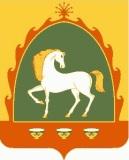 АДМИНИСТРАЦИЯСЕЛЬСКОГО ПОСЕЛЕНИЯЗИЛАИРСКИЙ СЕЛЬСОВЕТМУНИЦИПАЛЬНОГО РАЙОНА БАЙМАКСКИЙ  РАЙОНРЕСПУБЛИКИ БАШКОРТОСТАН453653,Республика  Башкортостан, Баймакский район с.Ургаза, ул. Х.Давлетшиной, 1аТел.: 4-54-19Код БКНаименование79110804020010000110Государственная пошлина за совершение нотариальных действий должностными лицами органов местного самоуправления, уполномоченными в соответствии с законодательными актами Российской Федерации на совершение нотариальных действий79110807175011000110Государственная пошлина за выдачу органом местного самоуправления поселения специального разрешения на движение по автомобильным дорогам транспортных средств, осуществляющих перевозки опасных, тяжеловесных и (или) крупногабаритных грузов, зачисляемая в бюджеты поселений79111301995100000130Прочие доходы от оказания платных услуг (работ) получателями средств  бюджетов поселенийКод БКНаименование79111302065100000130Доходы, поступающие в порядке возмещения расходов, понесенных в связи с эксплуатацией имущества поселений79111302995100000130Прочие доходы от компенсации затрат бюджетов поселений79111623051100000140Доходы от возмещения  ущерба при возникновении страховых случаев по обязательному страхованию гражданской ответственности, когда выгодоприобретателями выступают получатели средств бюджетов поселений79111623052100000140Доходы от возмещения  ущерба при возникновении иных страховых случаев, когда выгодоприобретателями выступают получатели средств бюджетов поселений79111637040100000140Поступления сумм в возмещение вреда, причиняемого автомобильным дорогам местного значения транспортными средствами, осуществляющими перевозки тяжеловесных и (или) крупногабаритных грузов, зачисляемые в бюджеты поселений79111701050100000180Невыясненные поступления, зачисляемые в бюджеты поселений79111705050100000180Прочие неналоговые доходы бюджетов поселений79120201001100000151Дотации бюджетам поселений на выравнивание бюджетной обеспеченности79120201003100000151Дотации бюджетам поселений на поддержку мер по обеспечению сбалансированности бюджетов79120203015100000151Субвенции бюджетам поселений на осуществление первичного воинского учета на территориях, где отсутствуют военные комиссариаты79120209054100000151Прочие безвозмездные поступления в бюджеты поселений от бюджетов муниципальных районов79120204999107502151Прочие межбюджетные трансферты, передаваемые бюджетам поселений79120705000100000180Прочие безвозмездные поступления в бюджеты поселений79121805010100000151Доходы бюджетов поселений от возврата остатков субсидий, субвенций и иных межбюджетных трансфертов, имеющих целевое назначение, прошлых лет из бюджетов муниципальных районов79121805010100000180Доходы бюджетов поселений от возврата бюджетными учреждениями остатков субсидий прошлых лет79121805020100000151Доходы бюджетов поселений от возврата остатков субсидий, субвенций и иных межбюджетных трансфертов, имеющих целевое назначение, прошлых лет, из бюджетов государственных внебюджетных фондов79121805020100000180Доходы бюджетов поселений от возврата автономными учреждениями остатков субсидий прошлых лет79121805030100000180                                                                                                                                                                                                                                                                                                                                                                                                                                                                                Доходы бюджетов поселений от возврата иными организациями остатков субсидий прошлых лет79121905000100000151Возврат остатков субсидий, субвенций и иных межбюджетных трансфертов, имеющих целевое назначение, прошлых лет из бюджетов поселений7502Межбюджетные трансферты, передаваемые бюджетам на благоустройство территорий населенных пунктов сельских поселений